Supplementary Information: More support for Earth’s massive microbiome  Jay T. Lennon and Kenneth J. Locey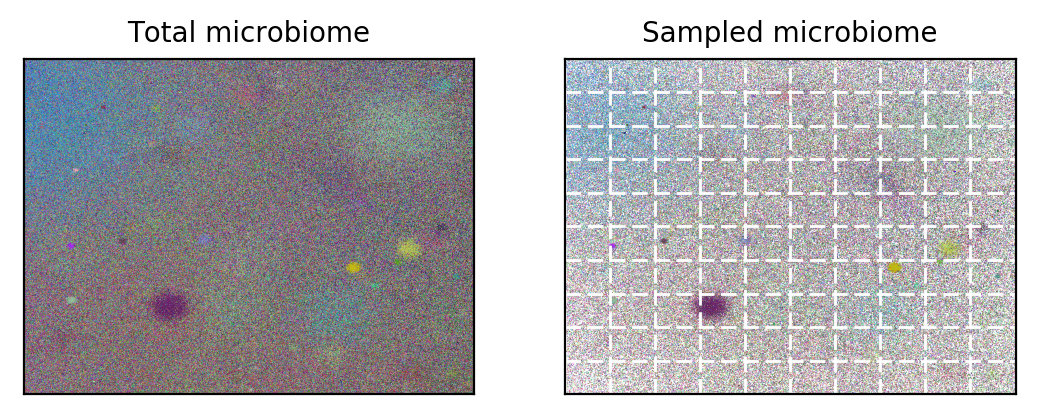 S1 Fig. Simulated 2-D landscape containing an abundant (107 individuals) and diverse (105 taxa) microbiome for assessing bias in richness estimators. Left panel depicts the unsampled microbiome where taxa have uneven distributions of abundance and are aggregated in space. Right panel represents the microbiome following random sampling. Source code and simulated data can be found at https://www.github.com/LennonLab/census.